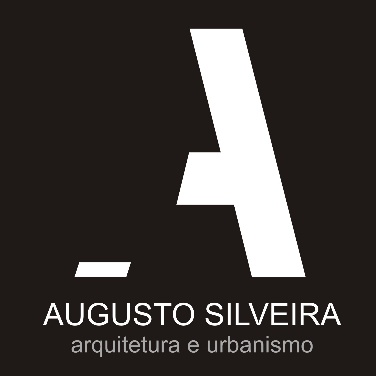 MEMORIAL DESCRITIVOMEMORIAL DESCRITIVO PARA CONSTRUÇÃO DE DOIS PÓRTICOS SÔBRE AS RAMPAS DE ACESSO AO PRÉDIO DA CÂMARA MUNICIPAL DE ITATIBA E AO TEATRO RALINO ZAMBOTO E REFORMULAÇÃO PARCIAL DA PRAÇA CÍVICA.A – APRESENTAÇÃO:Este memorial refere-se ao projeto para construção de dois pórticos pelo sistema autoportante de construção a seco (steel framing) estruturado em perfis de aço galvanizado e com fechamento de placas cimentícias, a serem instalados sobre as rampas de acesso, respectivamente, uma sobre a entrada à Câmara Municipal – Palácio 1° de Novembro e outra sôbre o acesso ao Teatro Ralino Zamboto, localizados na Avenida Benedicto José Constantino nº 100 e na Rua Romeu Augusto Rela nº1100, Bairro do Engenho, como também serão realizados serviços de reformulação parcial da praça cívica com a construção de uma nova escada de acesso a esta praça pela Avenida Benedicto José Constantino. Estes projetos são de autoria do Arquiteto e Urbanista José Augusto da Silveira Franco e são assim descritos:- Pórtico I: Estará localizado sôbre as rampas para ingresso ao Teatro Ralino Zamboto, servindo de proteção ao público frequentador, enquanto aguarda pela abertura das portas do teatro e é constituído por pilares e vigas de aço galvanizado, com fechamento em placas cimentícias fixadas diretamente na estrutura, com cobertura de telhas metálicas (tipo sanduíche) e forrado abaixo do telhado com placas tipo colmeia T-15 em aluzinc, deixando-se espaços para instalação de luminárias, conforme projeto luminotécnico.- Pórtico II:Será edificado sôbre o acesso principal á Câmara Municipal de Itatiba – Palácio 1° de Novembro, também sera estruturado com vigas e pilares metálicos de aço galvanizado, ancorados nas vigas laterais de concreto para sustentação da rampa de acesso, igualmente revestidos com placas cimentícias e com cobertura de telhas metálicas termo isolantes, tendo abaixo das telhas uma estrutura metálica onde serão instalados painéis em aluzinc tipo colmeia T15, com espaços pré-definidos onde serão colocadas luminárias.
Este pórtico destina-se á proteção dos visitantes frequentadores da Câmara, contra intempéries e exposição aos raios solares cobrindo o acesso ao saguão e a entrada lateral do plenário da câmara.B – DESCRIÇÃO MATERIAIS E SERVIÇOSTERRAPLENAGEM:Não serão necessários serviços de movimentação de terra para execução da obra. Somente remoção manual do solo onde será construída a nova escada de acesso à praça cívica e para execução dos blocos de fundação do Pórtico I.FUNDAÇÕES:Os pilares do pórtico localizados na praça cívica serão assentados sobre blocos de concreto apoiados em estacas escavadas “in loco”, enquanto os pilares do pórtico de acesso a câmara, serão ancorados nas vigas laterais de sustentação da rampa, cujo processo executivo será melhor detalhado nos projetos específicos de cálculo estrutural (que são elaborados por um engenheiro calculista responsável pela firma construtora).IMPERMEABILIZAÇÃO:As placas de vedação da estrutura serão revestidas com uma manta impermeável, que evitará a condensação interna e garantindo a estanqueidade contra infiltrações de água de chuva e contra á umidade advinda do solo.ESTRUTURA DA CONSTRUÇÃO:Será utilizado o sistema autoportante de construção a seco, estruturado em perfis de aço galvanizado, denominado “steel framing”. Todo o conjunto estrutural será melhor definido e calculado pela firma responsável pela construção.FORROS:Abaixo da cobertura de telhas metálicas haverá a colocação de painéis em aluzinc assentados sobre perfis metálicos, tipo colmeia T15, com pontos indicados em projeto para instalação de luminárias.COBERTURA:Será composta por telhas metálicas termo acústicas, com camada de poliuretano injetado, modelo trapezoidal RT 25 larga, pré pintada com polietileno na cor branco e assentadas sobre estrutura igualmente metálica, com cálculos, dimensões e especificações dos perfis a serem utilizados, e todos estarão determinados nos projetos de cálculo estrutural a cargo da empresa construtora.REVESTIMENTOS:As placas cimentícias (de 1200mm x 2400mm x 12.5mm) com junta invisível reforçada com tela de fibra, receberão tratamento antiumidade, fundo preparatório e posterior pintura com tinta látex acrílica na cor branco gelo.PISOS:Na praça cívica, no local onde serão executados os pilares do pórtico (sobre as rampas de acesso ao teatro), será necessário a remoção de parte do piso de mosaico português para a confecção das fundações e que posteriormente será refeito com o mesmo material. Também será retirado o piso de mosaico na área onde haverá a escavação e execução de uma escada para um novo acesso para pedestres, ligando a Av. Benedicto José Constantino à praça cívica. Após a confecção da estrutura e contrapiso da escada, os degraus receberão o assentamento de granito levigado branco Nepal assim como na área para onde serão deslocados os quatro mastros (devido a construção da escada) será preciso a remoção e posterior reassentamento do piso, bem como no local de onde serão retirados os mastros.SERVIÇOS COMPLEMENTARES:-	ÁGUAS PLUVIAIS – serão devidamente coletadas através de calhas e condutores, conduzidas para caixas de inspeção com tubos de pvc rígido, daí seguindo para via pública sob a calçada desaguando na guia do leito carroçável. As calhas, rufos e pingadeiras serão de zinco, previamente tratados contra corrosão e pintados com tinta específica.-	INSTALAÇÕES ELÉTRICAS – serão instaladas sob a cobertura, os conduítes e caixinhas fixados nos perfis metálicos (onde estarão também assentados os painéis do forro). Estes serviços relacionados acima, serão executados conforme projeto específico e melhor detalhados em projetos complementares, dentro das normas técnicas vigentes e deverão ser confeccionados com materiais apropriados, dentro das especificações e de primeira qualidade, pelas firmas ou empresas contratadas para este fim.-	MASTROS – como haverá a necessidade de deslocamento dos quatro mastros da posição atual para execução da nova escada, estes serão novamente instalados sobre uma nova plataforma de concreto com o mesmo acabamento da anterior e em local previamente estabelecido e definido em planta.-	OBS: EM CASO DE HAVER NECESSIDADE DE ESCLARECIMENTOS, DE TROCA DE MATERIAIS OU HOUVER DISCORDÂNCIAS ENTRE O QUE FOI DEFINIDO EM PROJETO E O QUE ESTIVER CONSTRUÍDO NA OBRA, ENTRAR EM CONTACTO COM O ARQUITETO, AUTOR DO PROJETO PARA RESOLUÇÃO CONJUNTA DAS QUESTÕES E POSSIBILITAR O ESCLARECIMENTO DE DÚVIDAS PERTINENTES.Autor do Projeto: José Augusto da Silveira Franco
Título Profissional: Arquiteto e UrbanistaCAU: A20518-4